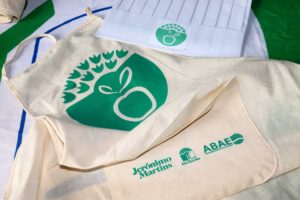    SOBREMESASAUDÁVELBatido de banana e tortilha integral e manteiga de amendoimINGREDIENTESUma banana;Meio litro de leite de aveia;Uma tortilha integral;Manteiga de amendoim q.b.RECEITAPartir a banana em pedaços para um recipiente, adicionar meio litro de leite de aveia e triturar com a varinha mágica até formar uma mistura homogénea.De seguida, tendo a tortilha disposta sobre um prato, barrar uniformemente com a manteiga de amendoim e enrolá-la.E está pronto a servir!VALOR NUTRICIONAL:A banana é rica em potássio e possui açúcar naturalmente presente. A aveia ajuda a regular o trânsito intestinal e diminui o colesterol. Os produtos integrais possuem mais fibra porque são menos industrializados e ajudam ao bom funcionamento intestinal. A manteiga de amendoim é rica em proteínas, dá muita energia e possui uma gordura saudável pois é vegetal.Trabalho realizado pelo aluno: João Régio, 6º ano, turma CEBI do CarregadoECO-ESCOLAS6ºAnoConcurso: Cozinhar em família6ºAno